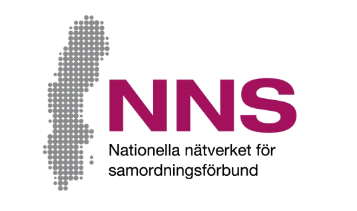 How do you experience the support of the activity?You are participating in an activity financed by a coordination agency. We want to know how you feel the support you are receiving in the activity is working. Your opinions are welcomed!Please attempt to answer all of the questions as openly and honestly as possible. It is entirely up to you whether or not you answer the questions and you do not need to give any reason should refuse to do so, nor if you choose to return a blank questionnaire. Please return the questionnaire in the envelope provided. All responses will be handled anonymously and all information provided will be anonymized. This means that no individual person can be identified. 

If you have any questions or opinions about the questionnaire or how answers will be compiled, please contact:[Namn på kontaktperson]
[Kontaktpersonens funktion samt samordningsförbundets namn]
Telephone: [telefonnummer], e-mail: [e-mejladress]
In addition to this written information about the study, you are welcome to ask questions in conjunction with answering the questionnaire.Thank you for your participation!Participant questionnaireThe purpose of this questionnaire is to find out how well you feel that the support you are receiving in conjunction with the activity is working.Please tick the box that best describes how much you agree with each statement. If you don’t want to answer or if you don’t know the answer, you can just skip the question.The questions continue on the next page →Participant questionnairea, continuedThe questions continue on the next page →Participant questionnaire, continuedThank you for your participation!About you:                Female                 Male                 Prefer not to answer/neither of the above NeverSeldomSome-timesOftenMostlyAlways1Are you receiving support in a manner that greatly benefits you?2Do you participate in deciding what support you should receive?3Is the support provided allowed enough time?4aDo you need support in your communication with the authorities or with healthcare?Do you need support in your communication with the authorities or with healthcare? Yes           → Go to question 4b Yes           → Go to question 4b Yes           → Go to question 4b Yes           → Go to question 4b Yes           → Go to question 4b Yes           → Go to question 4bDo you need support in your communication with the authorities or with healthcare?Do you need support in your communication with the authorities or with healthcare? No        → Go to the next page, question 5 No        → Go to the next page, question 5 No        → Go to the next page, question 5 No        → Go to the next page, question 5 No        → Go to the next page, question 5 No        → Go to the next page, question 5NeverNeverNeverSeldomSome-timesOftenMostlyAlways4bDoes the activity support you your communication with the authorities or with healthcare?Not at allOnly slightlyPartlyTo a large extentTo a very large extentCompletely5Has the support you received helped you to manage your situation?6Do you feel more prepared to begin working or studying compared to before you had contact with us?7Have the staff made use of your experience, knowledge and points of view?8What is important for you in order to be able to work or study?9How does the support you receive make a difference to you? 
Please describe what and why.10What could be done differently?